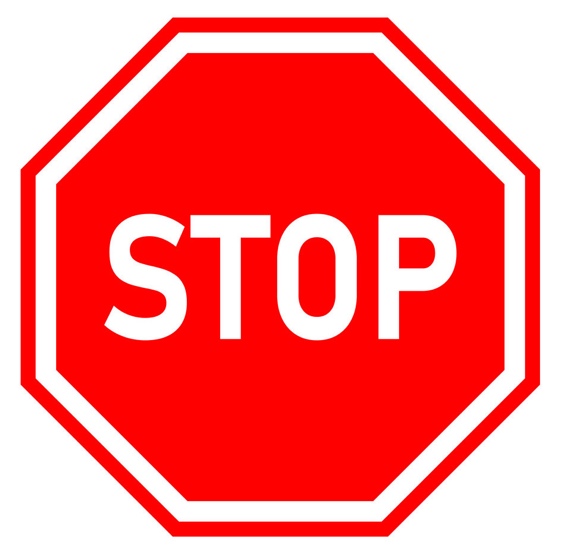 CORONAVIRUS  	       CHECKDo you have:Fever?Cough?Flu-like Symptoms?If Yes:STOP and turn around.Do NOT enter the building. Do NOT even touch the door.Instead, CALL our office reception at XXX-XXX-XXXX.Or CALL Public Health at XXX-XXX-XXXX